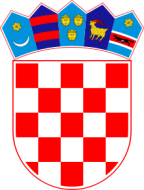 REPUBLIKA HRVATSKAVUKOVARSKO-SRIJEMSKA ŽUPANIJA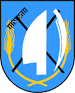                     OPĆINA TOVARNIK                    OPĆINSKO VIJEĆEKLASA: 021-05/20-06/06URBROJ: 2188/12-04-20-1Tovarnik, 09.11.2020. Na temelju članka 87.  Poslovnika Općinskog vijeća Općine Tovarnik ( Službeni vjesnik Vukovarsko-srijemske  županije br. 4/13, 14/13, 5/17 ) , pročelnica jedinstvenog upravnog odjela Općine Tovarnik,  sastavlja ZAPISNIK SA 29. SJEDNICE OPĆINSKOG VIJEĆA OPĆINE TOVARNIK( neusvojeni ) Vrijeme održavanja sjednice: 02.11.2020. s početkom u 18 h Mjesto održavanja: općinska vijećnica Nazočnost:Nazočni vijećnici: Dražen Beljo, vijećnik HDZ-aDubravko Blašković, nezavisni vijećnik, predsjednik općinskog vijeća Tomislav Ciprić, nezavisni vijećnik, podpredsjednik općinskog vijećaFranjo Ćuk, nezavisni vijećnikJosip Dević, nezavisni vijećnikKatica Matić, nezavisna vijećnicaZlatko Kvesić, vijećnik HDZ-a Utvrđuje se nazočnost 7 vijećnika, čime je utvrđen kvorum za održavanje sjednice Ostali nazočni: Mirjana Matizović, referent – administrativni tajnikPredsjedavajući Dubravko Blašković, predsjednik Općinskog vijeća pozdravio je nazočne, te dao na glasovanje  sljedeći: DNEVNI RED: Usvajanje zapisnika s 28. sjednice Općinskog vijeća Općine Tovarnik  od 11. rujna  2020. god. Prijedlog odluke o programu potpora poljoprivredi na području Općine Tovarnik za 2021. Prijedlog odluke o programu poticanja razvoja poduzetništva na području Općine Tovarnik za 2021.Prijedlog davanja prethodne suglasnosti na prijedlog plana upisa djece u dječji vrtić „Palčić Tovarnik“ za pedagošku godinu 2020./2021.Prijedlog odluke o određivanju vrijednosti boda komunalne naknade RaznoNakon čitanja prijedloga dnevnoga reda, predsjednik vijeća pita ima li drugih prijedloga za dnevni red, a kako nije bilo drugih prijedloga, predsjednik vijeća daje dnevni red na glasanje.Predloženi dnevni red je jednoglasno usvojen (7 glasova)Ad. 1. Usvajanje zapisnika s 28. sjednice Općinskog vijeća Općine Tovarnik  od 11.rujna 2020.Predsjednik vijeća otvara raspravu i poziva iznošenje prijedloga i komentara glede zapisnika sa 28. sjednice.G. Dražen Beljo smatra kako je načelnica pogrešno interpretirana pod točkom 14. Prijedlog odluke o sufinanciranju kupnje i gradnje nekretnine za stanovanje na području Općine Tovarnik, a gđa. Katica Matić ima primjedbu na točku 21. razno gdje nije navedeno sve što je pitala i za što je tražila odgovor te traži da se navede sve što je pitala i za što je tražila odgovor.Predsjednik vijeća je dao zapisnik s 28. sjednice općinskog vijeća na usvajanje. Zapisnik s 28. sjednice općinskog vijeća NIJE USVOJENAd. 2. Prijedlog odluke o programu potpora poljoprivredi na području Općine Tovarnik za 2021. Izvjestitelj: Mirjana Matizović, referent – administrativni referentU pitanju je 12. mjera sufinanciranih od strane Općine Tovarnik u ukupnom iznosu od 710.000,00 kuna koje će se provoditi tijekom iduće godine.Predsjednik Općinskog vijeća Općine Tovarnik otvara raspravu po 2. točki dnevnog reda.Budući da rasprave nije bilo predsjednik vijeća daje 2. točku dnevnog reda na glasanje.Predsjednik vijeća zaključuje da je 2. točka dnevnog reda JEDNOGLASNO usvojena ( 7 glasova )Ad. 3. Prijedlog odluke o programu poticanja razvoja poduzetništva na području Općine Tovarnik za 2021.Izvjestitelj: Mirjana Matizović, referent – administrativni referentSve je detaljno opisano, ima šest mjera. Mjere će biti provođene tijekom iduće godine.Predsjednik Općinskog vijeća Općine Tovarnik otvara raspravu po 3. točki dnevnog reda.Tomislav Ciprić smatra da su mjere u redu samo da treba povisiti određena sredstva za pojedine mjere. Za mjeru 2: Potpore za nabavu opreme i inventara  Tomislav Ciprić predlaže da se iznos potpore s 10.000,00 kuna povisi na 15.000,00 kuna, a ukupan iznos s 90.000,00 kuna na 120.000,00 kuna. Za mjeru 3: Potpore za proširenje poslovanja  iznos potpore je do 10.000,00 kuna (bez PDV-a) a ukupan iznos za mjeru je 30.000,00 kuna te predlaže da se iznos potpore povisi na 15.000,00 kuna a ukupan iznos za mjeru na 45.000,00 kuna. Za mjeru 5: Sufinanciranje reklamiranja, prezentacije i pakiranja proizvoda predlaže s 4.500,00 kuna da se povisi na 6.000,00 kuna, a ukupan iznos sa 70.000,00 kuna povisiti na 80.000,00 kuna.Predsjednik vijeća daje 3. točku dnevnog reda na glasanje s izmjenama.Predsjednik vijeća zaključuje da je 3. točka dnevnog reda JEDNOGLASNO usvojena (7 glasova)Ad. 4. Prijedlog davanja prethodne suglasnosti na prijedlog plana upisa djece u dječji vrtić „Palčić Tovarnik“ za pedagošku godinu 2020./2021.Izvjestitelj: Mirjana Matizović, referent – administrativni referentNatječaji za djelatnike u vrtiću su završili. U tijeku je natječaj za ravnateljicu vrtića. Sve je opremljeno. Vrtić bi trebao početi raditi. Na prijedlog Upravnog odbora vrtića Tovarnik, vijeće treba donijeti odluku.Predsjednik Općinskog vijeća Općine Tovarnik otvara raspravu po 4. točki dnevnog reda.Budući da rasprave nije bilo predsjednik vijeća daje 4. točku dnevnog reda na glasanje.Predsjednik vijeća zaključuje da je 4. točka dnevnog reda JEDNOGLASNO usvojena ( 7 glasova )Ad. 5. Prijedlog odluke o određivanju vrijednosti boda komunalne naknade Izvjestitelj: Mirjana Matizović, referent – administrativni referentOvo je odluka koju donosimo svake godine.Predsjednik Općinskog vijeća Općine Tovarnik otvara raspravu po 5. točki dnevnog reda.Budući da rasprave nije bilo predsjednik vijeća daje 5. točku dnevnog reda na glasanje.Predsjednik vijeća zaključuje da je 5. točka dnevnog reda JEDNOGLASNO usvojena ( 7 glasova )Predsjednik vijeća zahvaljuje i zaključuje 29. sjednicu općinskog vijeća Općine Tovarnik                          u  19:00 h. Sjednica vijeća je u  cijelosti tonski snimljena. ZAPISNIK SASTAVILA Ana-Marija Prce, struč.spec.admin.publ., pročelnica JUO Općine Tovarnik______________________________________PREDSJEDNIK OPĆINSKOG VIJEĆADubravko Blašković________________________________